Project Restaurant Take-Over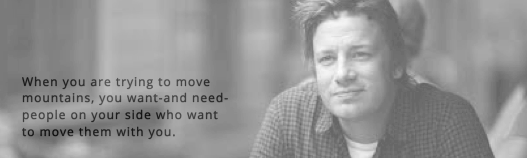 Verzin een drie-gangen menuVerzin een drie-gangen menu (met daarbij een extra amuse) voor één van de volgende restaurants:High FiveHeeren van SonoyHoudt hierbij rekening met ‘de menuleer’Zorg voor de juiste volgorde Zorg voor evenwicht Zorg voor afwisseling in bereidingstechnieken Zorg voor afwisseling van de ingrediënten Zorg voor afwisseling in kleur Houd rekening met jaargetijde Gebruik verse producten Let op gelegenheid en type gasten Houd rekening met de prijs Houd rekening met de mogelijkheden van het bedrijf Verder is het voor jou de uitdaging om het menu qua niveau iets exclusiever te maken als dat je gewend was te koken in de 3e klas. Recepturen uitwerkenDenk erom dat je ook voor simpele gerechten een recept nodig hebt. Alleen de noemer “soep” met stokbrood is niet voldoende. Ook de noemer “geitenkaassalade” is geen recept. Een recept heeft een lijst met hoeveelheden en welke grondstoffen er gebruikt worden. Bij een recept hoort in ons geval ook een werkwijze. Mocht je die niet op internet of in een receptenboek kunnen vinden dan vraag je om een vakboek waarin de standaard werkwijzen staan. Dus………………..Recepten opzoeken en aanpassen voor 4 personen.Werkwijzen opzoeken of in heldere taal overschrijven zodat het voor iedereen is te begrijpen (ook voor meneer Meijering).Garnering ( peterselie, citroen, slagroom bijvoorbeeld) toevoegen voor de doorgifte als dat nog niet in het recept staat.Gebruik uitsluitend www.ah.nl/recepten , deze website is het meest betrouwbaar.Zorg dat je de opgegeven technieken en productgroep hebt verwerkt in jouw menu. Voorbeeld: Bestellijst makenJe maakt een lijst waarin alles overzichtelijk staat. Schrijf dus alles op, ook peper en zout. Gaat het om ingrediënten die van een bepaald gewicht moet zijn dan zet je het gewicht erbij. Je hoeft uiteraard niet 2 X slagroom op te schrijven maar doe dan in 1 keer de totale hoeveelheid.Als je deze lijst hebt gemaakt dan controleer je in de week voor de week van je project welke grondstoffen aanwezig zijn en welke besteld moeten worden. Deze bestellijst wordt met meneer Meijering besproken en dan aangepast naar de hoeveelheid gasten die in het restaurant gereserveerd staan.Dus……………Totaallijst met de ingrediënten maken.Rangschikken in verschillende productgroepen.De hoeveelheden voor 4 personen erbij vermelden (als het om gewichten gaat).Bestellijst bespreken met meneer Meijering.Voorbeeld:Bestellijst Werkplanning makenJe maakt een planning die in eerste instantie ruw van opzet is. Je haalt eerst je gerechten uit elkaar per handeling. Denk aan slagroom kloppen, kruiden hakken, groente blancheren, vlees aanzetten, vlees in de oven plaatsen, groente regenereren etc. Deze handelingen ga je nu in een logische volgorde plaatsen. Vaak begin je met het voorbereiden van het nagerecht. Daarna rangschik je de lange bereidingstechnieken voor de korte bereidingstechnieken. En je bepaalt welke handelingen je in de mise en place fase verricht, en welke tijdens de doorgifte. Je gerechten zullen dan in losse onderdelen door elkaar staan in je planning.Voorbeeld:Ingrediënten:400	gram		aardappel, bloemig50	gram		boter30	gram		héél ei20	gram		eidooier 			peper en zout			nootmuskaatMaterialen:kookpansnijplankschilmesje/ dunschillerpasse vite spuitzak met kartel spuitmondjeWerkwijze:Schil, was en snij de aardappel.Breng de aardappel aan de kook.Ongeveer 20 minuten laten koken.Water afgieten en aardappels kort droog laten koken.Aardappels doorwrijven.Boter en eieren toevoegen.Op smaak brengen met peper, zout en nootmuskaat.Bakplaat invetten met gesmolten boter.Puree in rozetten opspuiten.Bakplaat in vriezer plaatsen.Kritieke punten:MagazijnGroenteboer1	liter		noilly prat 0,7	liter		crème de cassis 1	liter		aardbeicoulis1	liter		cassiscoulis 1	kilo		sjalot 0,5	kilo		rucola sla 3	bos		basilicum 3	bol		knoflook 15	bol		venkel5	stuks		citroen SlagerVisboer5	zijde		zalm, geschubdBakker Op voorraad1	doos		stokbroodBloem Boter Kippenbouillon PeperZoutZuivel1	kilo		oude kaas 6	liter		koksroom5	kilo		boter 1	kilo		grana padano10	liter		slagroom TijdMise en place15.45Uitleg menu16.00Sorbetijs draaien, rucolapesto 16.15Zalm fileren, portioneren en stoven, kriel koken16.30Venkel schoonmaken en snijden, stoven16.45Aardbeien schoonmaken en marineren, bladerdeeg stengels maken, slagroom kloppen 17.15Kaassoep, stokbrood afbakken17.30AfwassenTijdDoorgeeffase 17.45Voorgerecht afwerken en doorgeven18.00Vis / vlees op smaak brengen, voorbakken18.10Saus verwarmen, aardappel en groente regenereren 18.15Hoofdgerecht doorgeven18.45Nagerecht voorbereiden18.55Nagerecht doorgeven19.00Afwassen